ПОСТАНОВЛЕНИЕ №   424              городской поселок Виллози	                                     «28» августа 2017 года                 «Об утверждении списка должностных лиц администрации Виллозского городского поселенияуполномоченных в соответствии со ст. 1.9 Областного закона Ленинградской области от 02 июля 2003 года № 47-оз «Об административных правонарушениях» составлять протоколы об административных правонарушениях»В соответствии с внесёнными изменениями в Областной закон от 2 июля 2003 года № 47-оз «Об административных правонарушениях» в редакции областного закона от 15.05.2017 № 28-оз, а также в целях реализации полномочий по составлению протоколов об административных правонарушениях должностными лицами администрации Виллозского городского поселения Ломоносовского района,ПОСТАНОВЛЯЮ:         1. Утвердить список должностных лиц администрации Виллозского городского поселения Ломоносовского района, уполномоченных в соответствии со ст. 1.9 областного закона Ленинградской области от 02 июля 2003 года № 47-оз «Об административных правонарушениях» составлять протоколы об административных правонарушениях2. Опубликовать (обнародовать) настоящее постановление на официальном сайте муниципального образования Виллозское городское поселение.3. Настоящее Постановление вступает в силу со дня его подписания.4. Ведущему специалисту – бухгалтеру отдела по финансам Филипповой В.А., ознакомить должностных лиц администрации уполномоченных составлять административные протоколы с настоящим Постановлением под роспись.5. Контроль за исполнением настоящего Постановления оставляю за собой.  Ио главы администрацииВиллозского городского         поселения                                                                         Н.В. Почепцов Ознакомлены:«______»_______________2017  года _________ Почепцов Н.В.«______»_______________2017  года _________ Молчанов А.М.Приложение 1к Постановлению администрацииВиллозского городского поселения                                                                                              от 28 августа 2017 г. № Списокдолжностных лиц администрации Виллозского городского  поселения Ломоносовского района уполномоченных в соответствии со ст. 1.9 областного закона Ленинградской области от 02 июля 2003 года № 47-оз «Об административных правонарушениях» составлять протоколы об административных правонарушениях.Протокол об административном правонарушении составляется в порядке, установленном Кодексом Российской Федерации об административных правонарушениях. 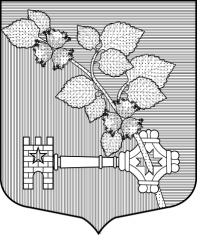    АДМИНИСТРАЦИЯВИЛЛОЗСКОГО ГОРОДСКОГО ПОСЕЛЕНИЯ ЛОМОНОСОВСКОГО РАЙОНА№ п/пДолжностные лица уполномоченные составлять административные протоколы№ статьи областного закона Ленинградской области от 02 июля 2003 года № 47-оз «Об административных правонарушениях» по которой должностное лицо уполномочено составлять протокол1.Заместитель главы администрации Виллозского городского поселенияСтатья 3.1, 3.2, 3.3, 3.5, 3.7, 4.2, 4.3, 4.4, 4.5, 4.6, 4.7, 4.8, 4.9, 4.10, 4.11,4.12, 7.2, 7.2-1, 7.6, 8.1., 9.1.2.Главный специалист по закупкам экономического отделаСтатья 2.2, 2.2-1, 2.3, 2.6, 2.10, 2.11 